Suggested Text for 16 Days of Activism PlacardsBelow is a variety of suggested text you can use for 16 Days of Activism placards:BREAK the silence and stigma faced by victims of GBVEND Gender Based Violence NOWMU call for an end to all forms of violence & abuseShine a light on Gender Based Violence – it’s not okBREAK the silence, LIFT the shame & SHIFT the blame of GBVWe stand with those affected by Gender-Based Violence across the world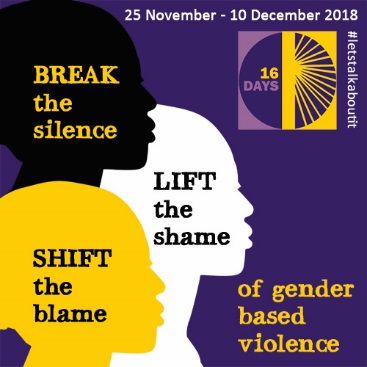 